ANNEX 1: SCHEDULE OF REQUIREMENTS

Note: Loud noisy works are restricted during mall operation period from 09:00 till 23:00Additional Noise restriction to be noted for Cinema area in C block from 23:00 till 01:00MAIN PROPOSITIONSFIDIC Red Book contractProject timeline 8 months from the commencement date (alternative offer will be considered too)Anticipated starting date is 16.01.23Any advance payments to be arranged based on Bank Guarantee Full CAR and 3rd party insurance coverageRetention guarantee is an integral part of the contract (amount is upon negotiation)NoDESCRIPTIONEMPLOYER’S REQUIREMENTEMPLOYER’S REQUIREMENTNoDESCRIPTIONCONTRACTORCLIENT (RUD)1TRANSPORTATION1.01Transport of material /equipment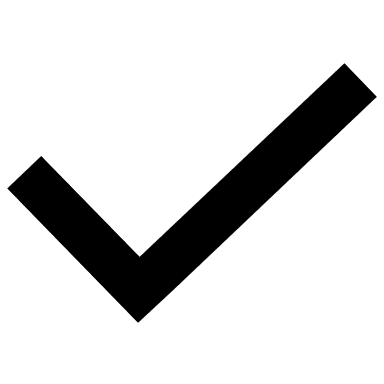 1.02Customs clearance (if any)1.03Import duties (if any)2MOBILISATION 2.01Site offices (including toilets)2.02Maintenance of the site offices2.03Furniture and Equipment2.04Electricity to offices (potential charge back to contractor)2.05Internet connection to offices and groundtelephone line 3WELFARE3.01Paramedic and First Aid Station on site during Mall opening hours3.02Full time HSE officer who can administrate first aid in line with the RISK of the activity being carried out3.03Rest Areas / covered shelters3.04HSE measures and control4LOGISTICS4.01Mobile crane for loading & Unloading4.02Labor attendance for unloading of truck deliveries4.03Limited lay down & staging area on site, storage and transportation from offsite storage to site by contractor4.04Temporary storage Containers4.05Storage area as offsite4.06Accommodation for labor & staff (costs to be identified separately in tender return) Employer will provide a limited lodging on site4.07Diesel consumption site- wide (generators, overall lighting etc)4.08Diesel consumption for contractor’s equipment/ plant/power tools4.09Temporary Power supply on site4.10Temporary Water supply on site4.11Tools and equipment for carrying out the works4.12Consumables for carrying out the works4.13Detailed surveying and setting out4.14Transport of labor to and from site4.15Canteen building and transport of labor from Employer’s labor camp4.16Perimeter site security4.17Stock keeping and safe guarding of material andequipment4.18Protection of Contractor completed worksAfter hand over and acceptance by the client4.19Rubbish/Waste collection to specified area4.20Rubbish/Waste removal from site specified area4.21General electric to site incl. general lighting4.22Task lighting and cabling4.23Dust prevention measures (special attention to this point)4.24Personal Protection Equipment (PPE) incl. working clothes4.25Temporary local climate control (heating and chilling equipment for contractor works)4.26Maintenance of all contractor equipment4.27Temporary protection (Hoarding, edge protection, barriers, shaft protection, covered shelters)4.28Fall arrest equipment (Netting, Crash Decks)4.29Scaffolding and general workface access (hoists /Temporary stairs/platforms)4.30Temporary fire protection, to construction area4.31Permanent Building fire protection, Dry riser4.32Two-way communication (Radios – to be compatible with Client’s radios)4.33Temporary ventilation for works5COMMERCIAL ITEMS5.01Personal accident insurance for staff and5.02Medical insurance for staff and workers5.03Medical costs for treatment in hospital6DESIGN / DOCUMENTATION6.01Design drawings and ongoing changes coordinated with other trades for approval by Project Director 6.02Shop drawings for builders works, including electronic copies6.03As-built drawings6.04Prepared detailed work program based on Project Director overall program.6.05Submit Method Statements for approval by the ProjectManager before commencing works on site6.06All construction documentation required for Local Authorities shall be in English and Georgia, translated.6.07Submit samples of materials foreseen for the approval of the Project Director in advance before placingorders or commencing production6.08Operation and Maintenance Manuals as applicable6.09Attic Stock